Supplementary MaterialFigure S1. Interactive effects of emotional abuse and serum brain derived neurotrophic factor (sBDNF) levels on suicidal behavior at baseline (N=1094) and at follow-up (N=884).Figure S2. Interactive effects of physical abuse and serum brain derived neurotrophic factor (sBDNF) levels on suicidal behavior at baseline (N=1094) and at follow-up (N=884).Figure S3. Interactive effects of sexual abuse and serum brain derived neurotrophic factor (sBDNF) levels on suicidal behavior at baseline (N=1094) and at follow-up (N=884).Table S1. Characteristics compared by serum brain derived neurotrophic factor (sBDNF) levels median value (23.3ng/mL) at baseline.Table S2. Characteristics compared by previous suicidal attempt before the study enrolment.Table S3. Characteristics compared by Brief Psychiatric Rating Scale (BPRS) suicidality item score at baseline.Table S4. Associations between treatment step after 12 week and prospective suicidal behaviour (N=884). Data are N (%).Table S5. Individual effects of childhood abuse types on suicidal behavior at baseline (N=1094).Table S6. Individual effects of childhood abuse types on suicidal behavior during one year follow-up (N=884).Table S7. Effects of childhood abuse and serum brain derived neurotrophic factor (sBDNF) levels with suicidal behaviour by age.Figure S1. Interactive effects of emotional abuse and serum brain derived neurotrophic factor (sBDNF) levels on suicidal behavior at baseline (N=1094) and at follow-up (N=884).Figure legends: Data are odds ratios (95% confidence intervals) adjusted for age, sex, living alone, religious affiliation, monthly income, atypical feature, number of depressive episodes, number of physical disorders, smoking status, and scores on Hospital Anxiety & Depression Scale-anxiety subscale and Alcohol Use Disorders Identification Test for previous suicidal attempt and baseline suicidal severity evaluated at baseline; as well as treatment step for increased suicidal severity and fatal/non-fatal suicide attempt during the follow-up.*P<0.05; †P<0.01; ‡P<0.001.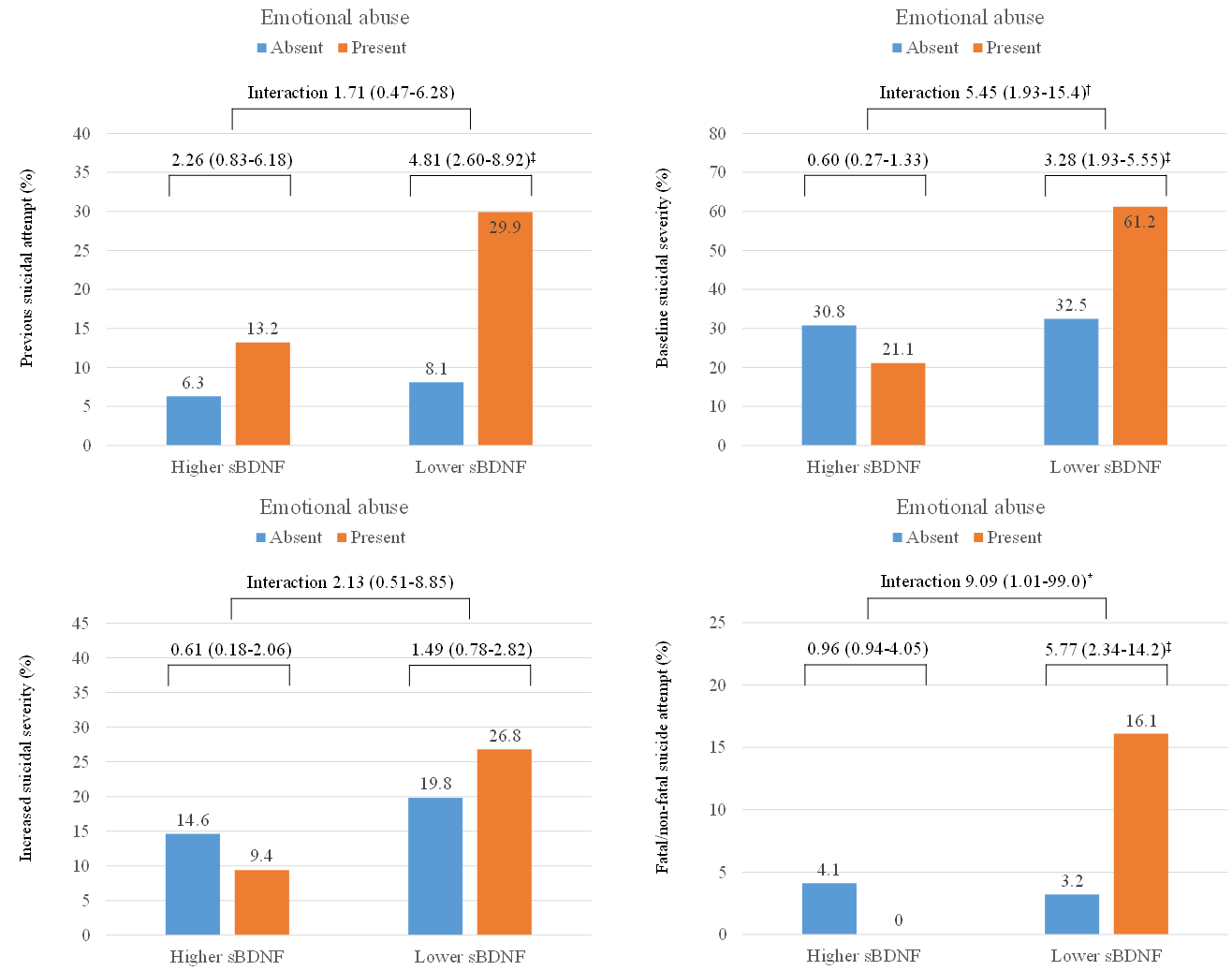 Figure S2. Interactive effects of physical abuse and serum brain derived neurotrophic factor (sBDNF) levels on suicidal behavior at baseline (N=1094) and at follow-up (N=884).Figure legends: Data are odds ratios (95% confidence intervals) adjusted for age, sex, living alone, religious affiliation, monthly income, atypical feature, number of depressive episodes, number of physical disorders, smoking status, and scores on Hospital Anxiety & Depression Scale-anxiety subscale and Alcohol Use Disorders Identification Test for previous suicidal attempt and baseline suicidal severity evaluated at baseline; as well as treatment step for increased suicidal severity and fatal/non-fatal suicide attempt during the follow-up.*P<0.05; †P<0.01; ‡P<0.001.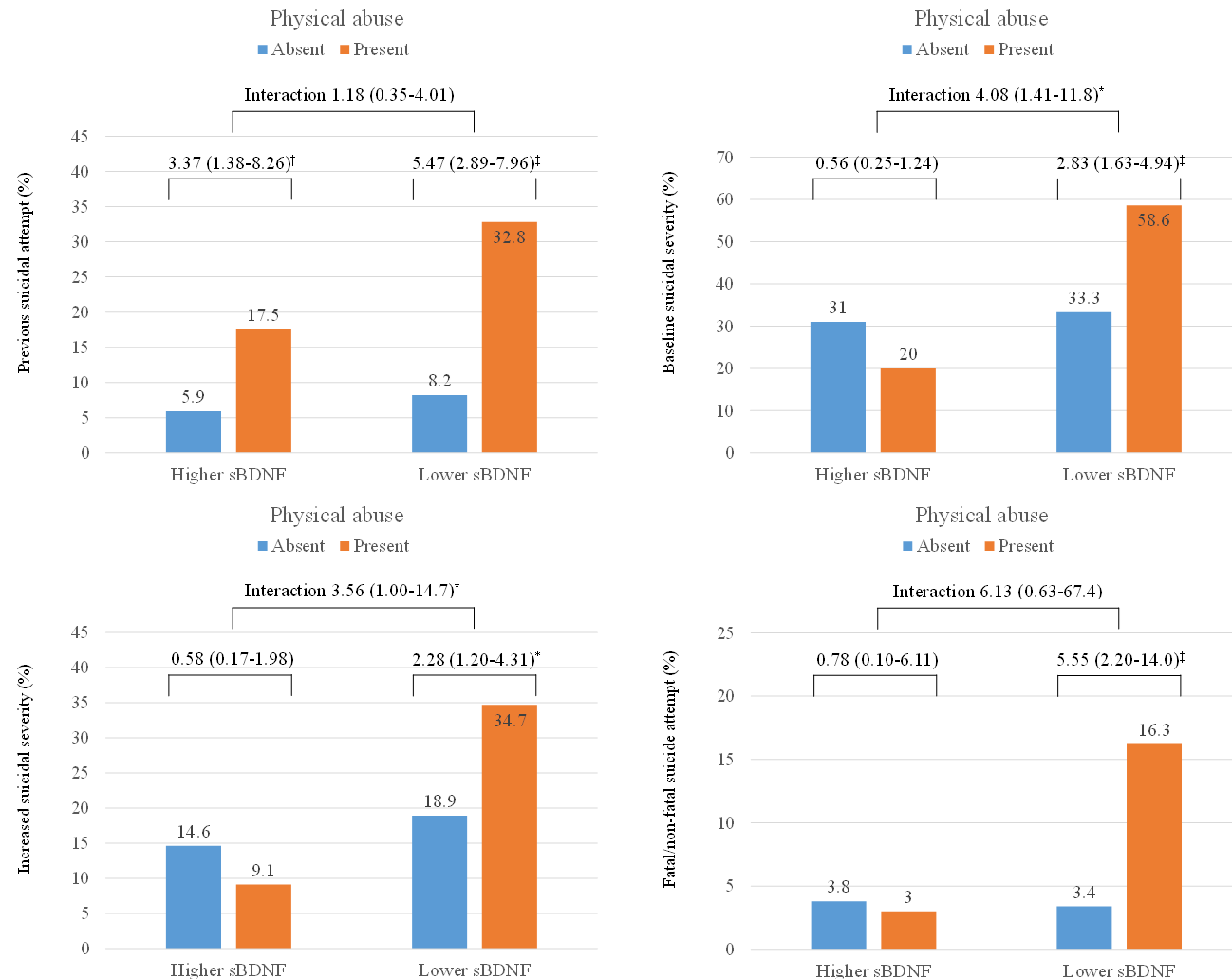 Figure S3. Interactive effects of sexual abuse and serum brain derived neurotrophic factor (sBDNF) levels on suicidal behavior at baseline (N=1094) and at follow-up (N=884).Figure legends: Data are odds ratios (95% confidence intervals) adjusted for age, sex, living alone, religious affiliation, monthly income, atypical feature, number of depressive episodes, number of physical disorders, smoking status, and scores on Hospital Anxiety & Depression Scale-anxiety subscale and Alcohol Use Disorders Identification Test for previous suicidal attempt and baseline suicidal severity evaluated at baseline; as well as treatment step for increased suicidal severity and fatal/non-fatal suicide attempt during the follow-up.*P<0.05; †P<0.01; ‡P<0.001.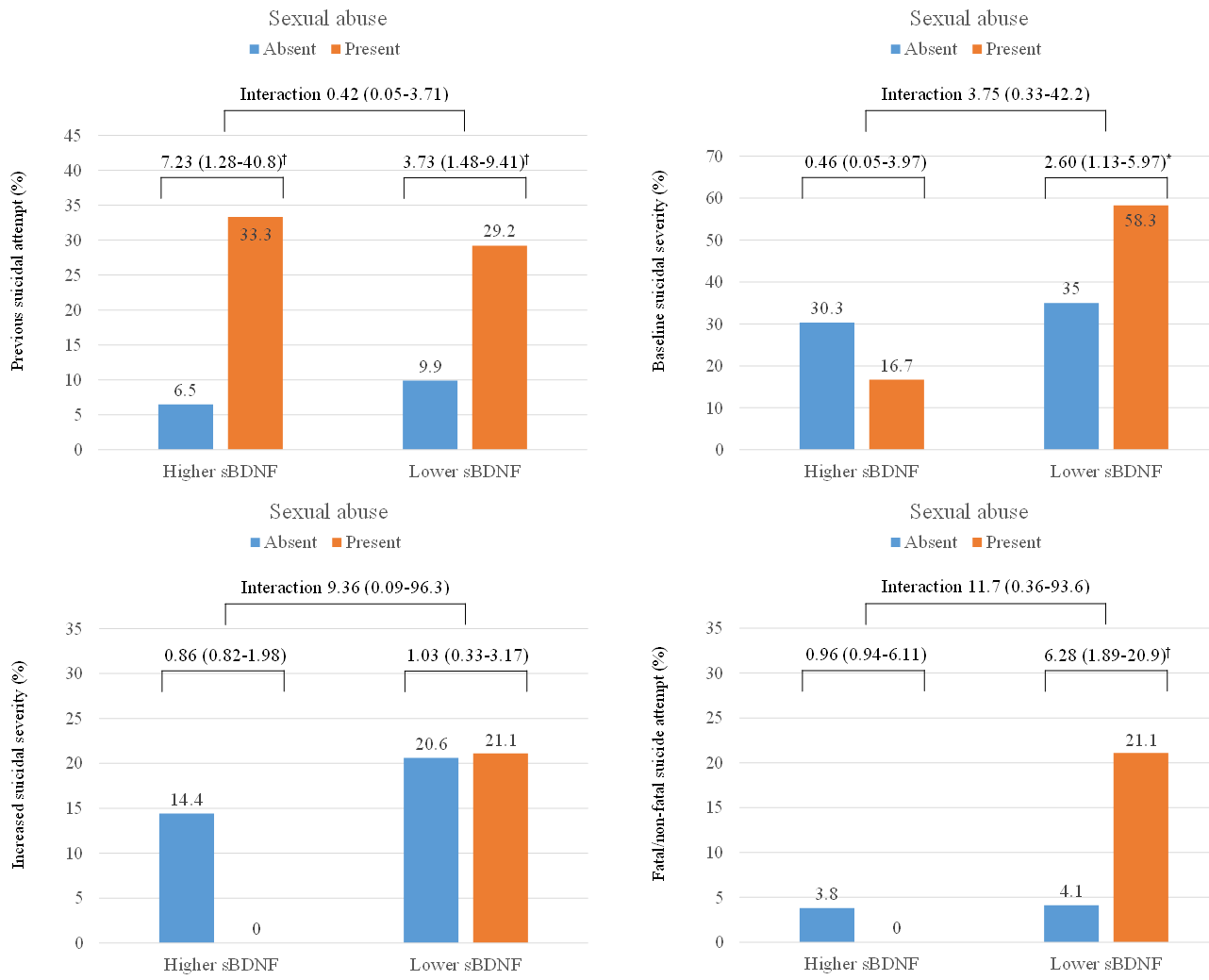 aFor patients with an insufficient response or uncomfortable side effects, next treatment steps (1, 2, 3, and 4 or over) with alternative strategies (switching, augmentation, combination, and mixtures of these approaches) were administered considering measurements and patient preference at 3, 6, 9, and 12 weeks, and at 6, 9, and 12 months.aFor patients with an insufficient response or uncomfortable side effects, next treatment steps (1, 2, 3, and 4 or over) with alternative strategies (switching, augmentation, combination, and mixtures of these approaches) were administered considering measurements and patient preference at 3, 6, 9, and 12 weeks, and at 6, 9, and 12 months.aFor patients with an insufficient response or uncomfortable side effects, next treatment steps (1, 2, 3, and 4 or over) with alternative strategies (switching, augmentation, combination, and mixtures of these approaches) were administered considering measurements and patient preference at 3, 6, 9, and 12 weeks, and at 6, 9, and 12 months.Table S1. Characteristics compared by serum brain derived neurotrophic factor (sBDNF) levels median value (23.3ng/mL) at baseline.Table S1. Characteristics compared by serum brain derived neurotrophic factor (sBDNF) levels median value (23.3ng/mL) at baseline.Table S1. Characteristics compared by serum brain derived neurotrophic factor (sBDNF) levels median value (23.3ng/mL) at baseline.Table S1. Characteristics compared by serum brain derived neurotrophic factor (sBDNF) levels median value (23.3ng/mL) at baseline.Table S1. Characteristics compared by serum brain derived neurotrophic factor (sBDNF) levels median value (23.3ng/mL) at baseline.HighersBDNF (N=547)LowersBDNF (N=547)Statistical coefficientsP-valueSocio-demographic characteristicsAge, mean (SD) years56.5 (14.2)57.4 (15.5)t=-0.9750.330Sex, N (%) female357 (65.3)396 (72.4)χ2=6.4800.011Education, mean (SD) years9.1 (4.9)9.1 (4.7)t=+0.1010.920Marital status, N (%) unmarried157 (28.7)170 (31.1)χ2=0.7370.391Living alone, N (%)71 (13.0)96 (17.6)χ2=4.4170.036Religious non-affiliation, N (%)245 (44.8)238 (43.5)χ2=0.1820.670Unemployed status, N (%)156 (28.5)160 (29.3)χ2=0.0710.790Monthly income, N (%) <2,000 USD330 (60.3)323 (59.0)χ2=0.1860.666Clinical characteristicsMajor depressive disorder, N (%)463 (84.6)470 (85.9)χ2=0.3570.550Melancholic feature, N (%)83 (15.2)82 (15.0)χ2=0.0070.933Atypical feature, N (%)33 (6.0)36 (6.6)χ2=0.1390.709Age at onset, mean (SD) years51.5 (16.0)52.2 (17.4)t=-0.7110.477Duration of illness, mean (SD) years5.0 (8.3)5.2 (9.7)t=-0.2880.774Number of depressive episodes, mean (SD)1.1 (1.4)1.1 (1.5)t=-0.1640.870Duration of present episode, mean (SD) months7.7 (10.7)7.1 (10.0)t=+0.9050.366Family history of depression, N (%)86 (15.8)74 (13.5)χ2=1.1060.293Number of physical disorders, mean (SD)1.5 (1.2)1.7 (1.3)t=-2.5030.012Current smoker, N (%)57 (10.4)66 (12.1)χ2=0.2440.621Assessment scales, mean (SD) scoresHospital Anxiety & Depression Scale-depression subscale13.6 (4.0)13.7 (3.9)t=-0.4980.619Hospital Anxiety & Depression Scale-anxiety subscale11.8 (4.0)11.8 (4.1)t=-0.3060.759Alcohol Use Disorders Identification Test5.0 (8.3)5.7 (9.4)t=-1.3550.176Treatment step over 1 year (N=884), N (%)Treatment step over 1 year (N=884), N (%)Step 1204 (37.3)236 (43.1)χ2=4.8040.187Step 2183 (33.5)162 (29.6)Step 3104 (19.0)104 (19.0)Step 456 (10.2)45 (8.2)Table S2. Characteristics compared by previous suicidal attempt before the study enrolment.Table S2. Characteristics compared by previous suicidal attempt before the study enrolment.Table S2. Characteristics compared by previous suicidal attempt before the study enrolment.Table S2. Characteristics compared by previous suicidal attempt before the study enrolment.Table S2. Characteristics compared by previous suicidal attempt before the study enrolment.Absent (N=998)Present (N=96)Statistical coefficientsP-valueSocio-demographic characteristicsAge, mean (SD) years57.9 (14.4)46.9 (15.5)t=+7.124<0.001Sex, N (%) male301 (30.2)40 (41.7)χ2=5.4040.020Education, mean (SD) years8.9 (4.8)10.9 (4.5)t=-3.857<0.001Marital status, N (%) unmarried285 (28.6)42 (43.8)χ2=9.6460.002Living alone, N (%)150 (15.0)17 (17.7)χ2=0.4860.486Religious non-affiliation, N (%)422 (42.3)61 (63.5)χ2=16.049<0.001Unemployed status, N (%)288 (28.9)28 (29.2)χ2=0.0040.949Monthly income, N (%) <2,000 USD609 (61.0)44 (45.8)χ2=8.3970.004Clinical characteristicsMajor depressive disorder, N (%)843 (84.5)90 (93.8)χ2=6.0100.014Melancholic feature, N (%)156 (15.6)9 (9.4)χ2=2.6760.102Atypical feature, N (%)53 (5.3)16 (16.7)χ2=19.112<0.001Age at onset, mean (SD) years53.2 (16.1)38.0 (16.5)t=+8.810<0.001Duration of illness, mean (SD) years4.7 (8.7)8.8 (11.6)t=-3.4150.001Number of depressive episodes, mean (SD)1.0 (1.4)2.1 (2.0)t=-5.426<0.001Duration of present episode, mean (SD) months7.2 (10.4)9.1 (9.7)t=-1.6820.093Family history of depression, N (%)146 (14.6)14 (14.6)χ2=0.0010.990Number of physical disorders, mean (SD)1.7 (1.3)1.3 (1.3)t=+2.4530.114Current smoker, N (%)102 (10.2)21 (21.9)χ2=15.0370.001Assessment scales, mean (SD) scoresHospital Anxiety & Depression Scale-depression subscale13.6 (3.9)14.3 (4.2)t=-1.7770.076Hospital Anxiety & Depression Scale-anxiety subscale11.7 (4.0)12.8 (4.3)t=-2.4920.013Alcohol Use Disorders Identification Test4.7 (8.3)11.7 (12.0)t=-5.576<0.001Treatment step over 1 year (N=884), N (%)Treatment step over 1 year (N=884), N (%)Step 1303 (37.3)23 (31.9)χ2=10.1510.017Step 2268 (33.0)18 (25.0)Step 3157 (19.3)15 (20.3)Step 484 (10.3)16 (22.2)Table S3. Characteristics compared by Brief Psychiatric Rating Scale (BPRS) suicidality item score at baseline.Table S3. Characteristics compared by Brief Psychiatric Rating Scale (BPRS) suicidality item score at baseline.Table S3. Characteristics compared by Brief Psychiatric Rating Scale (BPRS) suicidality item score at baseline.Table S3. Characteristics compared by Brief Psychiatric Rating Scale (BPRS) suicidality item score at baseline.Table S3. Characteristics compared by Brief Psychiatric Rating Scale (BPRS) suicidality item score at baseline.0~2(N=732)3~7(N=362)Statistical coefficientsP-valueSocio-demographic characteristicsAge, mean (SD) years58.1 (14.0)54.6 (16.2)t=+3.508<0.001Sex, N (%) female503 (68.7)250 (69.1)χ2=0.0130.908Education, mean (SD) years9.1 (4.7)9.0 (4.9)t=+0.2870.774Marital status, N (%) unmarried198 (27.0)129 (35.6)χ2=8.5210.004Living alone, N (%)100 (13.7)67 (18.5)χ2=4.3990.036Religious non-affiliation, N (%)297 (40.6)186 (51.4)χ2=11.4730.001Unemployed status, N (%)195 (26.6)121 (33.4)χ2=5.4300.020Monthly income, N (%) <2,000 USD427 (58.3)226 (62.4)χ2=1.6900.194Clinical characteristicsMajor depressive disorder, N (%)606 (82.8)327 (90.3)χ2=10.9850.001Melancholic feature, N (%)109 (14.9)56 (15.5)χ2=0.0630.801Atypical feature, N (%)38 (5.2)31 (8.6)χ2=4.6610.031Age at onset, mean (SD) years53.5 (16.2)48.6 (17.3)t=+4.627<0.001Duration of illness, mean (SD) years4.6 (8.6)6.0 (9.9)t=-2.3410.020Number of depressive episodes, mean (SD)1.0 (1.4)1.3 (1.5)t=-3.868<0.001Duration of present episode, mean (SD) months7.1 (9.7)7.9 (11.6)t=-1.1790.239Family history of depression, N (%)113 (15.4)47 (13.0)χ2=1.1680.280Number of physical disorders, mean (SD)1.6 (1.2)1.7 (1.3)t=-0.5220.602Current smoker, N (%)64 (8.7)59 (16.3)χ2=8.9140.003Assessment scales, mean (SD) scoresHospital Anxiety & Depression Scale-depression subscale12.9 (4.0)15.2 (3.4)t=-9.961<0.001Hospital Anxiety & Depression Scale-anxiety subscale10.9 (3.9)13.6 (3.7)t=-11.123<0.001Alcohol Use Disorders Identification Test5.1 (8.6)5.8 (9.3)t=-1.1830.237Treatment step over 1 year (N=884), N (%)Treatment step over 1 year (N=884), N (%)Step 1233 (39.2)93 (32.1)χ2=7.2710.007Step 2193 (32.5)93 (32.1)(linear)Step 3110 (18.5)62 (21.4)Step 458 (9.8)42 (14.5)Table S4. Associations between treatment step after 12 week and prospective suicidal behaviour (N=884). Data are N (%).Table S4. Associations between treatment step after 12 week and prospective suicidal behaviour (N=884). Data are N (%).Table S4. Associations between treatment step after 12 week and prospective suicidal behaviour (N=884). Data are N (%).Table S4. Associations between treatment step after 12 week and prospective suicidal behaviour (N=884). Data are N (%).Table S4. Associations between treatment step after 12 week and prospective suicidal behaviour (N=884). Data are N (%).Table S4. Associations between treatment step after 12 week and prospective suicidal behaviour (N=884). Data are N (%).Table S4. Associations between treatment step after 12 week and prospective suicidal behaviour (N=884). Data are N (%).Table S4. Associations between treatment step after 12 week and prospective suicidal behaviour (N=884). Data are N (%).Treatment step after 12 weekTreatment step after 12 weekTreatment step after 12 weekTreatment step after 12 weekStatistical coefficientsStatistical coefficientsStep 1Step 2Step 3Step 4χ2P-valueIncreased suicidal severityaAbsent (N=729)286 (39.2)234 (32.1)141 (19.3)68 (9.3)20.831<0.001Present (N=155)40 (25.8)52 (33.5)31 (20.0)32 (20.6)20.831<0.001Fatal/non-fatal suicidal attemptAbsent (N=846)318 (37.6)272 (32.2)165 (19.5)91 (10.8)8.3380.040Present (N=38)8 (21.1)14 (36.8)7 (18.4)9 (23.7)8.3380.040aIncrease in Brief Psychiatric Rating Scale suicidality item score during the follow-up compared to the baseline.aIncrease in Brief Psychiatric Rating Scale suicidality item score during the follow-up compared to the baseline.aIncrease in Brief Psychiatric Rating Scale suicidality item score during the follow-up compared to the baseline.aIncrease in Brief Psychiatric Rating Scale suicidality item score during the follow-up compared to the baseline.aIncrease in Brief Psychiatric Rating Scale suicidality item score during the follow-up compared to the baseline.aIncrease in Brief Psychiatric Rating Scale suicidality item score during the follow-up compared to the baseline.aIncrease in Brief Psychiatric Rating Scale suicidality item score during the follow-up compared to the baseline.aIncrease in Brief Psychiatric Rating Scale suicidality item score during the follow-up compared to the baseline.Table S5. Individual effects of childhood abuse types on suicidal behavior at baseline (N=1094).Table S5. Individual effects of childhood abuse types on suicidal behavior at baseline (N=1094).Table S5. Individual effects of childhood abuse types on suicidal behavior at baseline (N=1094).Table S5. Individual effects of childhood abuse types on suicidal behavior at baseline (N=1094).Table S5. Individual effects of childhood abuse types on suicidal behavior at baseline (N=1094).Table S5. Individual effects of childhood abuse types on suicidal behavior at baseline (N=1094).Table S5. Individual effects of childhood abuse types on suicidal behavior at baseline (N=1094).Table S5. Individual effects of childhood abuse types on suicidal behavior at baseline (N=1094).Table S5. Individual effects of childhood abuse types on suicidal behavior at baseline (N=1094).Table S5. Individual effects of childhood abuse types on suicidal behavior at baseline (N=1094).ExposureGroupNPrevious suicidal attemptPrevious suicidal attemptPrevious suicidal attemptHigher baseline suicidal severityaHigher baseline suicidal severityaHigher baseline suicidal severityaNo. (%) presenceOR (95% CI)OR (95% CI)No. (%) presenceOR (95% CI)OR (95% CI)No. (%) presenceUnadjustedAdjustedbNo. (%) presenceUnadjustedAdjustedbEmotional  abuseAbsent98971 (7.2)1.001.00313 (31.6)1.001.00Emotional  abusePresent10525 (23.8)4.04 (2.43-6.73)‡2.00 (1.08-3.70)*49 (46.7)1.89 (1.26-2.84)†1.27 (0.80-2.02)Physical abuseAbsent99670 (7.0)1.001.00320 (32.1)1.001.00Physical abusePresent9826 (26.5)4.78 (2.87-7.96)‡2.71 (1.49-4.95)†42 (42.9)1.58 (1.04-2.42)*1.07 (0.65-1.74)Sexual abuseAbsent106487 (8.2)1.001.00347 (32.6)1.001.00Sexual abusePresent309 (30.0)4.81 (2.14-10.83)‡3.10 (1.24-7.71)*15 (50.0)2.07 (1.00-4.28)*1.35 (0.60-3.05)aBrief Psychiatric Rating Scale suicidality item score 4 (moderate) ~ 7 (extremely severe).bAdjusted for age, sex, living alone, religious affiliation, monthly income, atypical feature, number of depressive episodes, number of physical disorders, smoking status, and scores on Hospital Anxiety & Depression Scale-anxiety subscale and Alcohol Use Disorders Identification Test. *P<0.05; †P<0.01; ‡P<0.001.aBrief Psychiatric Rating Scale suicidality item score 4 (moderate) ~ 7 (extremely severe).bAdjusted for age, sex, living alone, religious affiliation, monthly income, atypical feature, number of depressive episodes, number of physical disorders, smoking status, and scores on Hospital Anxiety & Depression Scale-anxiety subscale and Alcohol Use Disorders Identification Test. *P<0.05; †P<0.01; ‡P<0.001.aBrief Psychiatric Rating Scale suicidality item score 4 (moderate) ~ 7 (extremely severe).bAdjusted for age, sex, living alone, religious affiliation, monthly income, atypical feature, number of depressive episodes, number of physical disorders, smoking status, and scores on Hospital Anxiety & Depression Scale-anxiety subscale and Alcohol Use Disorders Identification Test. *P<0.05; †P<0.01; ‡P<0.001.aBrief Psychiatric Rating Scale suicidality item score 4 (moderate) ~ 7 (extremely severe).bAdjusted for age, sex, living alone, religious affiliation, monthly income, atypical feature, number of depressive episodes, number of physical disorders, smoking status, and scores on Hospital Anxiety & Depression Scale-anxiety subscale and Alcohol Use Disorders Identification Test. *P<0.05; †P<0.01; ‡P<0.001.aBrief Psychiatric Rating Scale suicidality item score 4 (moderate) ~ 7 (extremely severe).bAdjusted for age, sex, living alone, religious affiliation, monthly income, atypical feature, number of depressive episodes, number of physical disorders, smoking status, and scores on Hospital Anxiety & Depression Scale-anxiety subscale and Alcohol Use Disorders Identification Test. *P<0.05; †P<0.01; ‡P<0.001.aBrief Psychiatric Rating Scale suicidality item score 4 (moderate) ~ 7 (extremely severe).bAdjusted for age, sex, living alone, religious affiliation, monthly income, atypical feature, number of depressive episodes, number of physical disorders, smoking status, and scores on Hospital Anxiety & Depression Scale-anxiety subscale and Alcohol Use Disorders Identification Test. *P<0.05; †P<0.01; ‡P<0.001.aBrief Psychiatric Rating Scale suicidality item score 4 (moderate) ~ 7 (extremely severe).bAdjusted for age, sex, living alone, religious affiliation, monthly income, atypical feature, number of depressive episodes, number of physical disorders, smoking status, and scores on Hospital Anxiety & Depression Scale-anxiety subscale and Alcohol Use Disorders Identification Test. *P<0.05; †P<0.01; ‡P<0.001.aBrief Psychiatric Rating Scale suicidality item score 4 (moderate) ~ 7 (extremely severe).bAdjusted for age, sex, living alone, religious affiliation, monthly income, atypical feature, number of depressive episodes, number of physical disorders, smoking status, and scores on Hospital Anxiety & Depression Scale-anxiety subscale and Alcohol Use Disorders Identification Test. *P<0.05; †P<0.01; ‡P<0.001.aBrief Psychiatric Rating Scale suicidality item score 4 (moderate) ~ 7 (extremely severe).bAdjusted for age, sex, living alone, religious affiliation, monthly income, atypical feature, number of depressive episodes, number of physical disorders, smoking status, and scores on Hospital Anxiety & Depression Scale-anxiety subscale and Alcohol Use Disorders Identification Test. *P<0.05; †P<0.01; ‡P<0.001.aBrief Psychiatric Rating Scale suicidality item score 4 (moderate) ~ 7 (extremely severe).bAdjusted for age, sex, living alone, religious affiliation, monthly income, atypical feature, number of depressive episodes, number of physical disorders, smoking status, and scores on Hospital Anxiety & Depression Scale-anxiety subscale and Alcohol Use Disorders Identification Test. *P<0.05; †P<0.01; ‡P<0.001.Table S6. Individual effects of childhood abuse types on suicidal behavior during one year follow-up (N=884).Table S6. Individual effects of childhood abuse types on suicidal behavior during one year follow-up (N=884).Table S6. Individual effects of childhood abuse types on suicidal behavior during one year follow-up (N=884).Table S6. Individual effects of childhood abuse types on suicidal behavior during one year follow-up (N=884).Table S6. Individual effects of childhood abuse types on suicidal behavior during one year follow-up (N=884).Table S6. Individual effects of childhood abuse types on suicidal behavior during one year follow-up (N=884).Table S6. Individual effects of childhood abuse types on suicidal behavior during one year follow-up (N=884).Table S6. Individual effects of childhood abuse types on suicidal behavior during one year follow-up (N=884).Table S6. Individual effects of childhood abuse types on suicidal behavior during one year follow-up (N=884).Table S6. Individual effects of childhood abuse types on suicidal behavior during one year follow-up (N=884).ExposureGroupNIncreased suicidal severityaIncreased suicidal severityaIncreased suicidal severityaFatal/non-fatal suicide attemptFatal/non-fatal suicide attemptFatal/non-fatal suicide attemptNo. (%) presenceOR (95% CI)OR (95% CI)No. (%) presenceOR (95% CI)OR (95% CI)No. (%) presenceUnadjustedAdjustedbNo. (%) presenceUnadjustedAdjustedbEmotional  abuseAbsent796137 (17.2)1.001.0029 (3.6)1.001.00Emotional  abusePresent8818 (20.5)1.23 (0.71-2.14)0.94 (0.51-1.74)9 (10.2)3.01 (1.38-6.59)†1.43 (0.56-3.69)Physical abuseAbsent802135 (16.8)1.001.0029 (3.6)1.001.00Physical abusePresent9820 (24.4)1.59 (0.93-2.73)1.23 (0.68-2.22)9 (11.0)3.29 (1.50-7.21)†1.56 (0.62-3.94)Sexual abuseAbsent859151 (17.6)1.001.0034 (4.0)1.001.00Sexual abusePresent254 (16.0)0.89 (0.30-2.64)0.84 (0.27-2.60)4 (16.0)4.62 (1.50-14.21)†4.39 (1.22-15.80)*aIncrease in Brief Psychiatric Rating Scale suicidality item score during the follow-up compared to the baseline.bAdjusted for age, sex, living alone, religious affiliation, monthly income, atypical feature, number of depressive episodes, number of physical disorders, smoking status, scores on Hospital Anxiety & Depression Scale-anxiety subscale and Alcohol Use Disorders Identification Test, and treatment step.*P<0.05; †P<0.01; ‡P<0.001.aIncrease in Brief Psychiatric Rating Scale suicidality item score during the follow-up compared to the baseline.bAdjusted for age, sex, living alone, religious affiliation, monthly income, atypical feature, number of depressive episodes, number of physical disorders, smoking status, scores on Hospital Anxiety & Depression Scale-anxiety subscale and Alcohol Use Disorders Identification Test, and treatment step.*P<0.05; †P<0.01; ‡P<0.001.aIncrease in Brief Psychiatric Rating Scale suicidality item score during the follow-up compared to the baseline.bAdjusted for age, sex, living alone, religious affiliation, monthly income, atypical feature, number of depressive episodes, number of physical disorders, smoking status, scores on Hospital Anxiety & Depression Scale-anxiety subscale and Alcohol Use Disorders Identification Test, and treatment step.*P<0.05; †P<0.01; ‡P<0.001.aIncrease in Brief Psychiatric Rating Scale suicidality item score during the follow-up compared to the baseline.bAdjusted for age, sex, living alone, religious affiliation, monthly income, atypical feature, number of depressive episodes, number of physical disorders, smoking status, scores on Hospital Anxiety & Depression Scale-anxiety subscale and Alcohol Use Disorders Identification Test, and treatment step.*P<0.05; †P<0.01; ‡P<0.001.aIncrease in Brief Psychiatric Rating Scale suicidality item score during the follow-up compared to the baseline.bAdjusted for age, sex, living alone, religious affiliation, monthly income, atypical feature, number of depressive episodes, number of physical disorders, smoking status, scores on Hospital Anxiety & Depression Scale-anxiety subscale and Alcohol Use Disorders Identification Test, and treatment step.*P<0.05; †P<0.01; ‡P<0.001.aIncrease in Brief Psychiatric Rating Scale suicidality item score during the follow-up compared to the baseline.bAdjusted for age, sex, living alone, religious affiliation, monthly income, atypical feature, number of depressive episodes, number of physical disorders, smoking status, scores on Hospital Anxiety & Depression Scale-anxiety subscale and Alcohol Use Disorders Identification Test, and treatment step.*P<0.05; †P<0.01; ‡P<0.001.aIncrease in Brief Psychiatric Rating Scale suicidality item score during the follow-up compared to the baseline.bAdjusted for age, sex, living alone, religious affiliation, monthly income, atypical feature, number of depressive episodes, number of physical disorders, smoking status, scores on Hospital Anxiety & Depression Scale-anxiety subscale and Alcohol Use Disorders Identification Test, and treatment step.*P<0.05; †P<0.01; ‡P<0.001.aIncrease in Brief Psychiatric Rating Scale suicidality item score during the follow-up compared to the baseline.bAdjusted for age, sex, living alone, religious affiliation, monthly income, atypical feature, number of depressive episodes, number of physical disorders, smoking status, scores on Hospital Anxiety & Depression Scale-anxiety subscale and Alcohol Use Disorders Identification Test, and treatment step.*P<0.05; †P<0.01; ‡P<0.001.aIncrease in Brief Psychiatric Rating Scale suicidality item score during the follow-up compared to the baseline.bAdjusted for age, sex, living alone, religious affiliation, monthly income, atypical feature, number of depressive episodes, number of physical disorders, smoking status, scores on Hospital Anxiety & Depression Scale-anxiety subscale and Alcohol Use Disorders Identification Test, and treatment step.*P<0.05; †P<0.01; ‡P<0.001.aIncrease in Brief Psychiatric Rating Scale suicidality item score during the follow-up compared to the baseline.bAdjusted for age, sex, living alone, religious affiliation, monthly income, atypical feature, number of depressive episodes, number of physical disorders, smoking status, scores on Hospital Anxiety & Depression Scale-anxiety subscale and Alcohol Use Disorders Identification Test, and treatment step.*P<0.05; †P<0.01; ‡P<0.001.Table S7. Effects of childhood abuse and serum brain derived neurotrophic factor (sBDNF) levels with suicidal behaviour by age.Table S7. Effects of childhood abuse and serum brain derived neurotrophic factor (sBDNF) levels with suicidal behaviour by age.Table S7. Effects of childhood abuse and serum brain derived neurotrophic factor (sBDNF) levels with suicidal behaviour by age.Table S7. Effects of childhood abuse and serum brain derived neurotrophic factor (sBDNF) levels with suicidal behaviour by age.Table S7. Effects of childhood abuse and serum brain derived neurotrophic factor (sBDNF) levels with suicidal behaviour by age.Table S7. Effects of childhood abuse and serum brain derived neurotrophic factor (sBDNF) levels with suicidal behaviour by age.Table S7. Effects of childhood abuse and serum brain derived neurotrophic factor (sBDNF) levels with suicidal behaviour by age.Table S7. Effects of childhood abuse and serum brain derived neurotrophic factor (sBDNF) levels with suicidal behaviour by age.Age, yearSuicidal behaviourChildhood abusesBDNFNNo. (%) presenceOR (95% CI)cp-value for interaction<31Previous suicidal attemptAbsent Higher232 (8.7)1.000.544<31Previous suicidal attemptLower164 (25.0)3.50 (0.56-22.03)0.544<31Previous suicidal attemptPresent Higher102 (20.0)1.000.544<31Previous suicidal attemptLower288 (28.6)1.60 (0.28-9.24)0.544<31Higher baseline suicidal severityaAbsent Higher2311 (47.8)1.000.116<31Higher baseline suicidal severityaLower167 (43.8)0.85 (0.24-3.06)0.116<31Higher baseline suicidal severityaPresent Higher103 (30.0)1.000.116<31Higher baseline suicidal severityaLower2818 (64.3)4.20 (0.88-19.94)0.116<31Increased suicidal severitybAbsent Higher144 (28.6)1.000.361<31Increased suicidal severitybLower155 (33.3)1.25 (0.26-6.07)0.361<31Increased suicidal severitybPresent Higher81 (12.5)1.000.361<31Increased suicidal severitybLower2610 (38.5)4.38 (0.47-41.07)0.361<31Fatal/non-fatal suicide attemptAbsent Higher141 (7.1)1.000.283<31Fatal/non-fatal suicide attemptLower151 (6.7)0.93 (0.05-16.42)0.283<31Fatal/non-fatal suicide attemptPresent Higher80 (0.0)1.000.283<31Fatal/non-fatal suicide attemptLower264 (15.4)1.18 (1.00-1.39)*0.28331-60Previous suicidal attemptAbsent Higher24820 (8.1)1.000.46631-60Previous suicidal attemptLower19819 (9.6)1.21 (0.63-2.34)0.46631-60Previous suicidal attemptPresent Higher327 (21.9)1.000.46631-60Previous suicidal attemptLower4014 (35.0)1.92 (0.67-5.55)0.46631-60Higher baseline suicidal severityaAbsent Higher24881 (33.2)1.000.00531-60Higher baseline suicidal severityaLower19861 (31.0)0.90 (0.60-1.35)0.00531-60Higher baseline suicidal severityaPresent Higher326 (18.8)1.000.00531-60Higher baseline suicidal severityaLower4020 (51.3)4.56 (1.54-13.53)†0.00531-60Increased suicidal severitybAbsent Higher19620 (10.2)1.000.06831-60Increased suicidal severitybLower16626 (15.7)1.63 (0.88-3.05)0.06831-60Increased suicidal severitybPresent Higher251 (4.0)1.000.06831-60Increased suicidal severitybLower3210 (31.3)10.91 (1.29-92.30)*0.06831-60Fatal/non-fatal suicide attemptAbsent Higher1969 (4.6)1.000.06631-60Fatal/non-fatal suicide attemptLower1665 (3.0)0.65 (0.21-1.97)0.06631-60Fatal/non-fatal suicide attemptPresent Higher251 (4.0)1.000.06631-60Fatal/non-fatal suicide attemptLower326 (18.8)5.54 (0.62-49.41)0.066>60Previous suicidal attemptAbsent Higher2115 (2.4)1.000.148>60Previous suicidal attemptLower2419 (3.7)1.60 (0.53-4.85)0.148>60Previous suicidal attemptPresent Higher150 (0.0)1.000.148>60Previous suicidal attemptLower245 (20.8)1.26 (1.03-1.55)*0.148>60Higher baseline suicidal severityaAbsent Higher21157 (27.0)1.000.030>60Higher baseline suicidal severityaLower24176 (31.5)1.24 (0.83-1.87)0.030>60Higher baseline suicidal severityaPresent Higher153 (20.0)1.000.030>60Higher baseline suicidal severityaLower2415 (62.5)6.67 (1.47-30.21)*0.030>60Increased suicidal severitybAbsent Higher16631 (18.7)1.000.459>60Increased suicidal severitybLower20642 (20.4)1.12 (0.67-1.87)0.459>60Increased suicidal severitybPresent Higher143 (21.4)1.000.459>60Increased suicidal severitybLower162 (12.5)0.52 (0.07-3.70)0.459>60Fatal/non-fatal suicide attemptAbsent Higher1665 (3.0)1.00->60Fatal/non-fatal suicide attemptLower2066 (2.9)0.97 (0.29-3.22)->60Fatal/non-fatal suicide attemptPresent Higher140 (0.0)-->60Fatal/non-fatal suicide attemptLower160 (0.0)--aBrief Psychiatric Rating Scale suicidality item score 4 (moderate) ~ 7 (extremely severe).bIncrease in Brief Psychiatric Rating Scale suicidality item score during the follow-up compared to the baseline.cAdjusted for age, sex, living alone, religious affiliation, monthly income, atypical feature, number of depressive episodes, number of physical disorders, smoking status, and scores on Hospital Anxiety & Depression Scale-anxiety subscale and Alcohol Use Disorders Identification Test for previous suicidal attempt and baseline suicidal severity evaluated at baseline; as well as treatment step for increased suicidal severity and fatal/non-fatal suicide attempt during the follow-up.*P<0.05; †P<0.01.aBrief Psychiatric Rating Scale suicidality item score 4 (moderate) ~ 7 (extremely severe).bIncrease in Brief Psychiatric Rating Scale suicidality item score during the follow-up compared to the baseline.cAdjusted for age, sex, living alone, religious affiliation, monthly income, atypical feature, number of depressive episodes, number of physical disorders, smoking status, and scores on Hospital Anxiety & Depression Scale-anxiety subscale and Alcohol Use Disorders Identification Test for previous suicidal attempt and baseline suicidal severity evaluated at baseline; as well as treatment step for increased suicidal severity and fatal/non-fatal suicide attempt during the follow-up.*P<0.05; †P<0.01.aBrief Psychiatric Rating Scale suicidality item score 4 (moderate) ~ 7 (extremely severe).bIncrease in Brief Psychiatric Rating Scale suicidality item score during the follow-up compared to the baseline.cAdjusted for age, sex, living alone, religious affiliation, monthly income, atypical feature, number of depressive episodes, number of physical disorders, smoking status, and scores on Hospital Anxiety & Depression Scale-anxiety subscale and Alcohol Use Disorders Identification Test for previous suicidal attempt and baseline suicidal severity evaluated at baseline; as well as treatment step for increased suicidal severity and fatal/non-fatal suicide attempt during the follow-up.*P<0.05; †P<0.01.aBrief Psychiatric Rating Scale suicidality item score 4 (moderate) ~ 7 (extremely severe).bIncrease in Brief Psychiatric Rating Scale suicidality item score during the follow-up compared to the baseline.cAdjusted for age, sex, living alone, religious affiliation, monthly income, atypical feature, number of depressive episodes, number of physical disorders, smoking status, and scores on Hospital Anxiety & Depression Scale-anxiety subscale and Alcohol Use Disorders Identification Test for previous suicidal attempt and baseline suicidal severity evaluated at baseline; as well as treatment step for increased suicidal severity and fatal/non-fatal suicide attempt during the follow-up.*P<0.05; †P<0.01.aBrief Psychiatric Rating Scale suicidality item score 4 (moderate) ~ 7 (extremely severe).bIncrease in Brief Psychiatric Rating Scale suicidality item score during the follow-up compared to the baseline.cAdjusted for age, sex, living alone, religious affiliation, monthly income, atypical feature, number of depressive episodes, number of physical disorders, smoking status, and scores on Hospital Anxiety & Depression Scale-anxiety subscale and Alcohol Use Disorders Identification Test for previous suicidal attempt and baseline suicidal severity evaluated at baseline; as well as treatment step for increased suicidal severity and fatal/non-fatal suicide attempt during the follow-up.*P<0.05; †P<0.01.aBrief Psychiatric Rating Scale suicidality item score 4 (moderate) ~ 7 (extremely severe).bIncrease in Brief Psychiatric Rating Scale suicidality item score during the follow-up compared to the baseline.cAdjusted for age, sex, living alone, religious affiliation, monthly income, atypical feature, number of depressive episodes, number of physical disorders, smoking status, and scores on Hospital Anxiety & Depression Scale-anxiety subscale and Alcohol Use Disorders Identification Test for previous suicidal attempt and baseline suicidal severity evaluated at baseline; as well as treatment step for increased suicidal severity and fatal/non-fatal suicide attempt during the follow-up.*P<0.05; †P<0.01.aBrief Psychiatric Rating Scale suicidality item score 4 (moderate) ~ 7 (extremely severe).bIncrease in Brief Psychiatric Rating Scale suicidality item score during the follow-up compared to the baseline.cAdjusted for age, sex, living alone, religious affiliation, monthly income, atypical feature, number of depressive episodes, number of physical disorders, smoking status, and scores on Hospital Anxiety & Depression Scale-anxiety subscale and Alcohol Use Disorders Identification Test for previous suicidal attempt and baseline suicidal severity evaluated at baseline; as well as treatment step for increased suicidal severity and fatal/non-fatal suicide attempt during the follow-up.*P<0.05; †P<0.01.aBrief Psychiatric Rating Scale suicidality item score 4 (moderate) ~ 7 (extremely severe).bIncrease in Brief Psychiatric Rating Scale suicidality item score during the follow-up compared to the baseline.cAdjusted for age, sex, living alone, religious affiliation, monthly income, atypical feature, number of depressive episodes, number of physical disorders, smoking status, and scores on Hospital Anxiety & Depression Scale-anxiety subscale and Alcohol Use Disorders Identification Test for previous suicidal attempt and baseline suicidal severity evaluated at baseline; as well as treatment step for increased suicidal severity and fatal/non-fatal suicide attempt during the follow-up.*P<0.05; †P<0.01.